Книга ПамятиВ семейных альбомах, написанных родными, отображается история не только семьи, но и всей страны. Я поняла это, когда моя прабабушка подарила нашей семье старый альбом с фотографиями. Но больше всего меня привлекли рукописные и вклеенные печатные  тексты, в которых прабабушка рассказывала о себе, о своих родственниках, о самых важных событиях. Первая страница  начинается словами: «Я хочу написать о своей семье, поскольку я осталась одна. На долгую память внукам, правнукам от Колпаченко Александры Васильевны». Мы с прабабушкой рассматриваем семейный альбом.- А это кто? – спрашиваю я, указывая на фотографию мужчины в военной форме.- Это мой брат Шатько Иван Васильевич. Он работал учителем. Я очень хорошо помню, как мы провожали его  в армию. Это было в 1939 году. Перед тем, как пойти на комиссию, Иван подошёл ко мне и сказал: «Целую, нянька (так он меня называл), мои кудри. Сейчас стричь будут». Я его обняла, расцеловала и заплакала. На следующее утро, 1 сентября, мы всей семьёй пошли в военкомат провожать Ивана. А далее бабушка зачитала из альбома: «Ни один ученик Ивана в школу не пошёл, пришли провожать своего учителя». Представь себе, ребята пришли не одни, с родителями.Тут вышел военком и попросил призывников попрощаться с родными и близкими. Нашего Ивана окружили ученики, плачут и их родители тоже. Военком очень удивился, увидев это. Потом  призывники сели в грузовые машины и в Москву, на пересыльный пункт. Далее Иван был зачислен в Артиллерийское училище в городе Ленинакан. Брат мечтал после службы завершить обучение в Пединституте (ему остался всего один год заочного), но жизнь изменила его планы. В 1941 году началась война, которая отняла у семей родных, сломала судьбы людей, перечеркнула все мечты в одно мгновение. - А как же Иван? Он остался жив? – с надеждой спросила я.- Брат воевал. В 1942 году сражался на Северном Кавказе в Керчи. Был ранен, прислал письмо в апреле месяце: «Лежу в госпитале, пишите по домашнему адресу». Меня тоже призвали в армию в июле 1942 года. В Новороссийске меня зачислили телеграфисткой. Затем нас разместили в посёлке Кабардинка на берегу Чёрного моря в здании монашинского дома.Помню, как-то в 10 часов вечера меня вызывают и говорят, что меня ищет брат. Когда я его увидела, было столько слёз и радости! Встреча наша длилась всего 30 минут. Это так мало! Так много хотелось друг другу рассказать! Ивану нужно было уезжать. Он специально приехал, чтобы повидаться со мной. Вскоре меня комиссовали по болезни, и я с составом военных, демобилизованных  и раненых отправилась в Краснодар. В Краснодаре наш эшелон бомбили, а рядом стоял состав с углём, в него прямо и попала бомба. Взрыв был сильный, уголь разбросало, а мне в глаз попала угольная крошка. Началась гангрена, и глаз  остался незрячим. Я долго не писала домой, и моя мама  подумала, что я погибла, уже оплакивала меня. А через три месяца я вернулась домой.Мы с мамой получали письма от брата, где он писал: «Боремся за Краснодар!» Иван был снова ранен и после госпиталя с товарищем заехал домой. Это было 20 августа 1943 года.Прабабушка рассказывала, а я внимательно посмотрела на раскрытую страницу альбома, увидела старую фотографию и удивилась тому, что  запись представляла собой диалог с братом Иваном. Прабабушка обращалась к нему, будто он был жив, и рассказывала о своих переживаниях: «Иду  с работы, слышу во дворе  у нас шум, плач. Я очень испугалась. А ты выбежал мне навстречу такой красивый, схватил меня на руки! Мы оба от большого счастья плакали, как дети! Всего ты побыл дома три дня, и …. назад, на фронт. А сколько учеников с родителями снова пришли провожать тебя! И это уже был последний путь из дома. На память мы все сфотографировались. Помню, как мама бедная бежала за поездом и плакала, словно чувствовала, что это последняя встреча с сыном. А в октябре пришло нам извещение, что тебя уже нет.- Вот, Аня, как будто вся жизнь пролетела перед моими глазами, пока мы с тобой альбом рассматривали. А теперь вы, внучата, храните его и помните обо мне, о тех, кто изображен на фотографиях альбома. Это ваши корни.Я поблагодарила прабабушку. Теперь я знаю точно, что в моих руках не просто семейный альбом. Это Книга Памяти! Это история моей семьи! Это история нашей страны!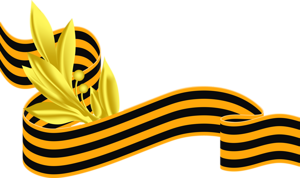 